Photo Editing #1Open Internet Explorer and go to www.picnik.comUpload the RedEye1 photo.Click the Photo TabClick Get from ComputerGo to Computer\My DocumentsSelect the picture and click UploadFix the red eye.Under the Edit Tab, Touch-UpRotate the imageUnder the Edit tab, Basic Edits, RotateResize the imageUnder the Edit tab, Basic Edits, ResizeChange the colors of the pictureUnder the Edit tab, Basic Edits, ColorsUse the Saturation and Temperature sliders to improve the color of the pictureDo not make the tones unnaturalSave  your photoClick on the Save & Share tabMake sure Save to Computer is selectedChange the file name to: yourname_RedEye1Save to your student drivePrint your photo on the color printer.Photo Editing #2 Open Internet Explorer and go to www.picnik.comChoose one of the animal photos in Student Common\C Nielsen\CTE Intro\Photo Editing. (Dog&Cat, Eating, GiraffeUpClose, or MadBird)Upload the photo you chose.Click the Photo TabClick Get from ComputerGo to Computer\My DocumentsSelect the picture and click upload Add a funny saying to the pictureUse the Text feature, under the Edit tabDo two of the following:Change the color of the picture to be crazyAdd an Effect to the picture (Sepia, Fade, Boost, Black & White…)Add a stickerUse a seasonal effectCrop the pictureChange the exposureAdd a frame to your photoUnder the Edit tab, FramesSave  your photoClick on the Save & Share tabMake sure Save to Computer is selectedChange the file name to: yourname_animalSave to your student drivePrint your photo on the color printer.Photo Editing #3Open Internet Explorer and go to www.picnik.comOpen a photo from the internetUse Yahoo!, Google, or Bing image search to find an image.Use the SAFESEARCH option.Enter the topic you want to search and click search.Save the photo to your computerUpload photo to Picnik.Make three changes to the photoCropRotateAdd textAdd an effect (sepia, black & white, etc.)Improve or change the colorsTouch-UpAdd stickersAdd a frameSave  your photoClick on the Save & Share tabMake sure Save to Computer is selectedChange the file name to: yourname_photo3Save to your student drivePrint your photo on the color printer.Photo Editing #4 Take a digital photo of a person or group of people and upload it to Picnik.com Using Picnik's editing features perform at least two editing functions (crop the photo, remove redeye, etc.) Make three other changes to the photoAdd textAdd stickersAdd an effect (sepia, black & white, etc.) Use a touch-up (teeth whitening, etc.) Add a frame to your photo. Add seasonal effects to your photo. When you are finished with the changes, go to Frames (Edit=>Frames) and add the "Before & After" Frame to your picture. Save your photoClick on the Save & Share tabMake sure Save to Computer is selectedChange the file name to: yourname_photo4Save to your student drivePrint your photo on the color printer.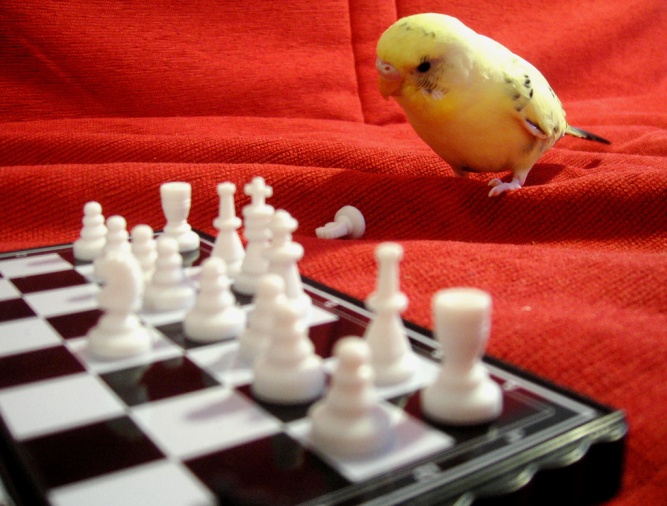 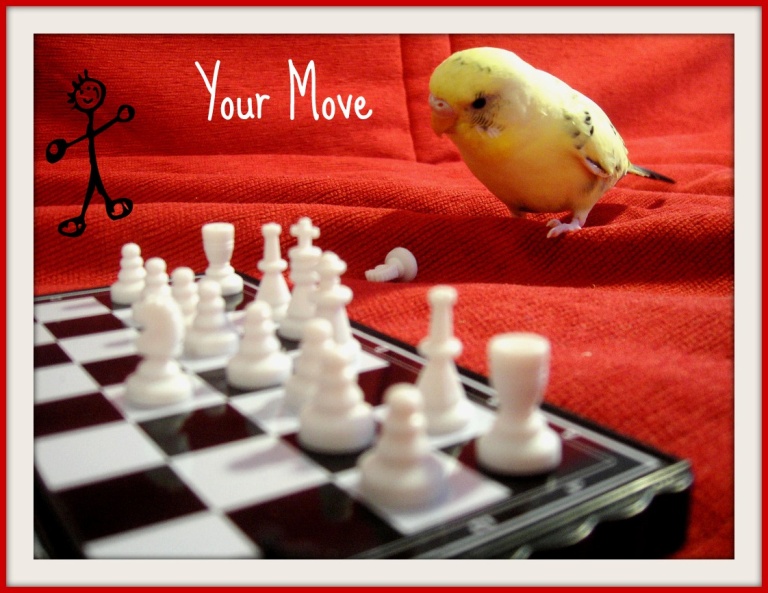 